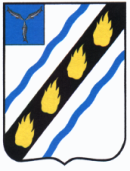 АДМИНИСТРАЦИЯСОВЕТСКОГО МУНИЦИПАЛЬНОГО РАЙОНАСАРАТОВСКОЙ ОБЛАСТИПОСТАНОВЛЕНИЕ      от 28.12.2020 № 746р.п. СтепноеО внесении изменений в постановление администрации Советского муниципального района от 09.09.2016 № 772 	Руководствуясь Федеральными законами от 24.07.2007 № 209 - ФЗ «О развитии малого и среднего предпринимательства в Российской Федерации», от 08.06.2020 № 169 - ФЗ «О внесении изменений в Федеральный закон «О развитии малого и среднего предпринимательства в Российской Федерации», Законом Саратовской области от 30.09.2009 № 132 - ЗСО «Об имущественной поддержке субъектов малого предпринимательства Саратовской области, арендующих нежилые помещения в организациях инфраструктуры поддержки субъектов малого предпринимательства, учрежденных органом государственной власти области, осуществляющих поддержку предпринимателей на ранней стадии их деятельности (с изменениями от 01.08.216 № 101 - ЗСО)», Уставом Советского муниципального района, администрация Советского муниципального района ПОСТАНОВЛЯЕТ:1. Внести в постановление администрации Советского муниципального района Саратовской области от 09.09.2016 № 772 «Об имущественной поддержке субъектов малого и среднего предпринимательства в Советском муниципальном районе Саратовской области» (с изменениями от 02.05.2017 № 243, от 09.07.2019 № 385) следующие изменения:1.2. В приложении № 1 «Положение о порядке формирования, ведения и обязательного опубликования перечня муниципального имущества, свободного от прав третьих лиц (за исключением имущественных прав субъектов малого и среднего предпринимательства)»:- пункт 1 дополнить абзацем следующего содержания:«Муниципальное имущество, включенное в перечень, предоставляется во владение и (или) пользование в том числе и физическим лицам, не являющимся индивидуальными предпринимателями и применяющим специальный налоговой режим «Налог на профессиональный доход» (далее - физические лица)»;1.3. В приложении № 2 «Порядок и условия предоставления в аренду имущества, включенного в перечень имущества, находящегося в собственности Советского муниципального района Саратовской области, свободного от прав третьих лиц (за исключением имущественных прав субъектов малого и среднего предпринимательства) и предназначенного для предоставления его во владение и (или) в пользование на долгосрочной основе субъектам малого и среднего предпринимательства и организациям, образующим инфраструктуру поддержки субъектов малого и среднего предпринимательства»:- пункт 1 дополнить абзацем следующего содержания:«Порядок и условия предоставления имущества из перечня в соответствии с настоящим постановлением распространяются на физических лиц, не являющихся индивидуальными предпринимателями и применяющих специальный налоговый режим «Налог на профессиональный доход» (далее - физического лица)»;- пункт 6 дополнить абзацем следующего содержания:«Установить физическим лицам, применяющим специальный налоговый режим, размещенным в областном бизнес - инкубаторе по результатам проведенного в соответствии с федеральным законодательством конкурса, следующие ставки арендной платы по договорам аренды нежилых помещений областного бизнес - инкубатора:в первый год аренды - 40 процентов;во второй год аренды - 60 процентов;в третий год аренды - 80 процентов от размера арендной платы, определяемой арендодателям на основании отчета об оценке права аренды в порядке, установленном законодательством Российской Федерации об оценочной деятельности».2. Настоящее постановление вступает в силу со дня его официального опубликования.Глава Советского муниципального  района                                                                   С.В. ПименовЛавренова ТС.5-17-91